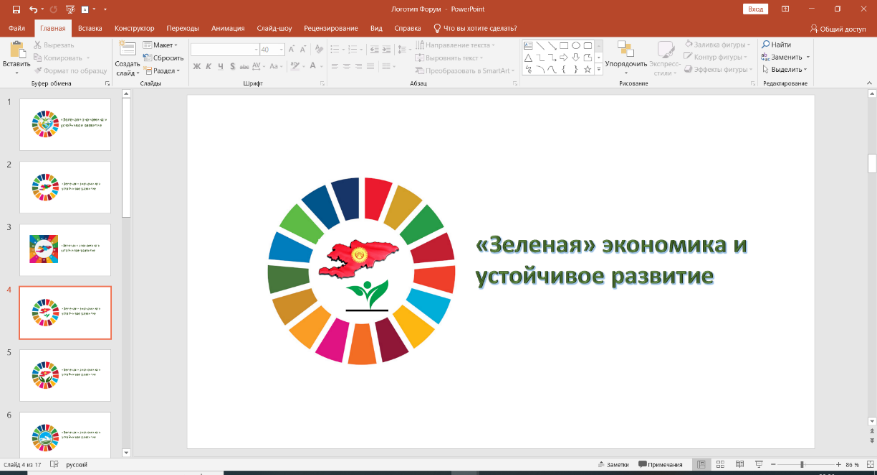 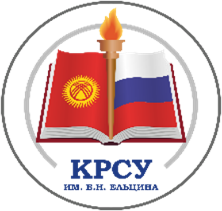 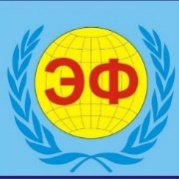 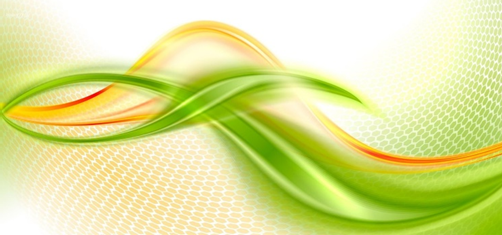 Информационное письмо 22-27 апреля 2024 года в г. Бишкек пройдет Неделя «зеленой» экономики, на базе Кыргызско-Российского Славянского университета им. Б.Н. Ельцина, организатором которой выступит Экономический факультет. В рамках Недели на 24 апреля запланировано проведение Секции «Актуальные проблемы "зеленой" экономики» в гибридном формате (в рамках 26-й Международной научно-практической конференции «Актуальные проблемы глобальной экономики» (РУДН), в которой примут участие эксперты, магистранты и студенты, а на 25-27 апреля запланирован Экологический фестиваль «ArtEcoFest», который будет включать мастер-классы, Fashion-показы, фото-выставку, эко-проекты, и много всего интересного. Целью экологического фестиваля является привлечение внимания общественности к экологическим проблемам, рециклингу, раскрытию потенциала второй жизни привычных всем вещам через привлечение молодого поколения. Проект программы в Приложении к данному письму. К участию в Экологическом фестивале приглашаются школьники, студенты и магистранты. Все участники получат сертификаты. Более подробная информация о конкурсе представлена в Положении о творческом конкурсе в приложении к данному письму.К участию в конкурсных направлениях приглашаются все желающие, предоставляющие работы в области:Номинация «Эко-мода»Номинация «Лучший бизнес-эко-проект» (рециклинг)Номинация «Лучший АРТ-проект» (картины, инсталляции и прочие произведения искусства)Номинация «Лучшая фото-экспозиция» (допускаются отдельные фото, фото-коллажи)Номинация «Лучший архитектурный проект» (модель здания, гостиницы, отеля, ЦО, ГЭС, СЭС, ВЭС, уникальные проектные сооружения с использованием зеленых технологий)Номинация «Юный «зеленый» строитель» (эко-дом)Номинация «Лучший социальный видео-ролик» (на тему экологические проблемы и пути их решения)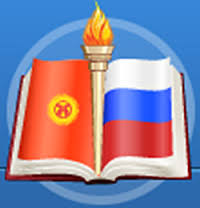 Проект программы Недели зеленой экономики:ВремяМесто проведенияНаименование мероприятия22.04.2024 г.22.04.2024 г.22.04.2024 г.22.04.2024 г.На согласованииПроведение мастер-классов по вопросам зеленой экономики для школьников по школам г. Бишкек23.04.2024 г.23.04.2024 г.23.04.2024 г.На согласованииПроведение мастер-классов по вопросам зеленой экономики для школьников по школам г. Бишкек24.04.2024 г.24.04.2024 г.24.04.2024 г.24.04.2024 г.11.00 – 14.00Главный корпус КРСУ, 1/212Секция «Актуальные проблемы "зеленой" экономики»25.04.2024 г.25.04.2024 г.25.04.2024 г.25.04.2024 г.10.00 – 13.00Главный корпус КРСУ, фойе, БАЗФестивальЭко-fashion, фото-выставка, выставка проектов и т.д.13.00 – 14.00Перерыв (подведение итогов)14.00 – 15.30Главный корпус КРСУ, БАЗЛекции и мастер-классы от ведущих экспертов15.30 – 16.30Главный корпус КРСУ, БАЗПодведение итогов, определение победителей, вручение сертификатов и дипломов 26.04.2024 г.26.04.2024 г.26.04.2024 г.10.00 – 14.00Объект на согласованииЭкскурсия для студентов